Proposed Merger of Canadian Pacific Railway Limited and Kansas City SouthernOn October 29, 2021, Canadian Pacific Railway Limited, et al. (CP) and Kansas City Southern et al. (KCS) filed an application with the Surface Transportation Board (Board) seeking authorization for CP to acquire KCS. To thoroughly assess potential environmental impacts that may result from the Proposed Acquisition, the Board’s Office of Environmental Analysis (OEA) has prepared a Draft EIS pursuant to the National Environmental Policy Act (NEPA) and related laws, including Section 106 of the National Historic Preservation Act.The Board’s Office of Environmental Analysis (OEA) prepared this Draft Environmental Impact Statement (Draft EIS) to analyze the environmental impacts of the Proposed Acquisition. OEA also considered the No-Action Alternative, which would occur if the Board were to deny authority for CP to acquire KCS. Under the No-Action Alternative, OEA anticipates that rail traffic would only increase on the CP and KCS networks as a result of general economic growth and that the Applicants would not add the planned capital improvements.The Draft EIS describes the potential direct, indirect, and cumulative environmental impacts of the Proposed Acquisition on freight and passenger safety, grade crossing safety and delay, truck to rail diversion, intermodal facility traffic, noise, air quality, climate change, energy, cultural resources, hazardous material release sites, biological resources, water resources, and environmental justice. Comment Period: Comments are due on September 26, 2022. Written comments on the Draft EIS may be submitted through the Board’s website at www.stb.gov or sent by mail to:  Joshua WaylandSurface Transportation BoardEnvironmental Filing, Docket No. FD 36500 c/o VHB940 Main Campus Drive Suite 500 Raleigh, NC 27606The public meeting schedule for in person and online meetings is as follows: 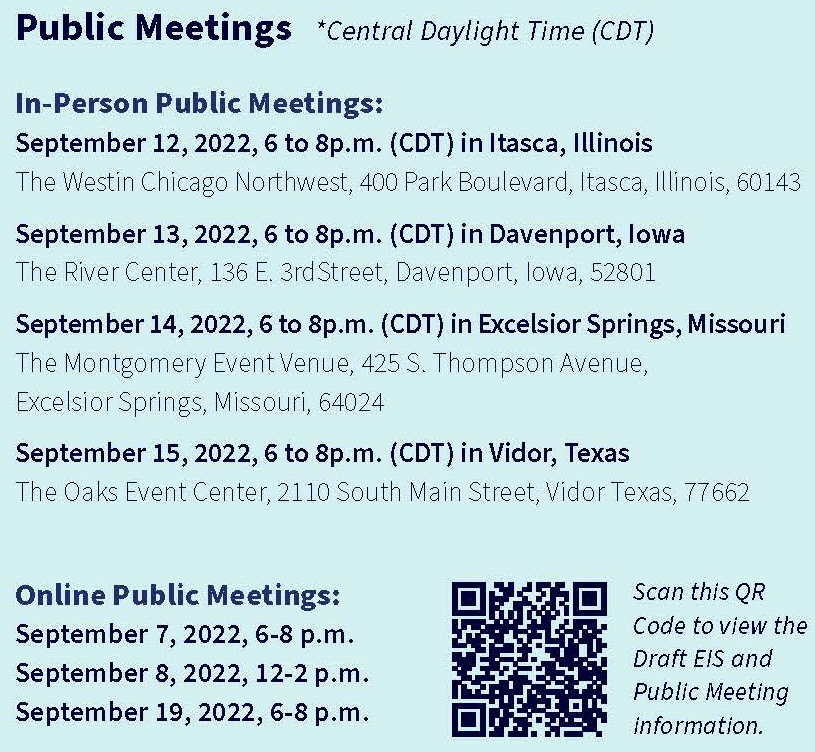 INTRODUCTIONThe proposed merger of the Canadian Pacific and Kansas City Southern railways poses a significant environmental impact in Iowa. The Draft EIS describes the potential direct, indirect, and cumulative environmental impacts of the Proposed Acquisition on freight and passenger safety, grade crossing safety and delay, truck to rail diversion, intermodal facility traffic, noise, air quality, climate change, energy, cultural resources, hazardous material release sites, biological resources, water resources, and environmental justice. As noted in the Draft EIS, the largest expected change would occur on the CP mainline between Sabula, Iowa, and Kansas City, Missouri, where the Applicants project that rail traffic would increase by approximately 14.4 trains per day, on average. The Iowa section impacted by this increase in traffic is highlighted in the map below. Increased rail traffic has the potential to result in environmental impacts related to noise and vibration, air quality, freight and passenger rail safety, grade crossing safety and delay, passenger rail transportation, and hazardous material transportation.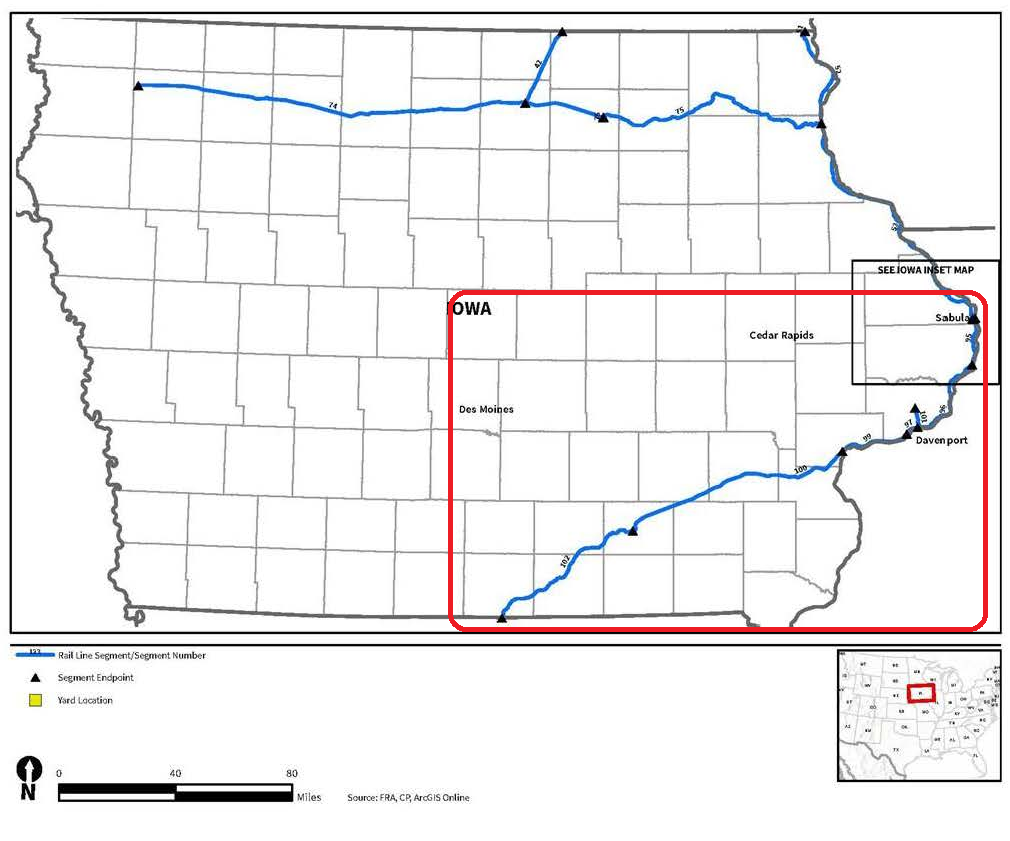 Iowa Northern Rail SegmentsAlthough the impacts are larger in the Sabula to the Missouri border rail segment, the northern rail segments in Iowa also would experience significant environmental impacts       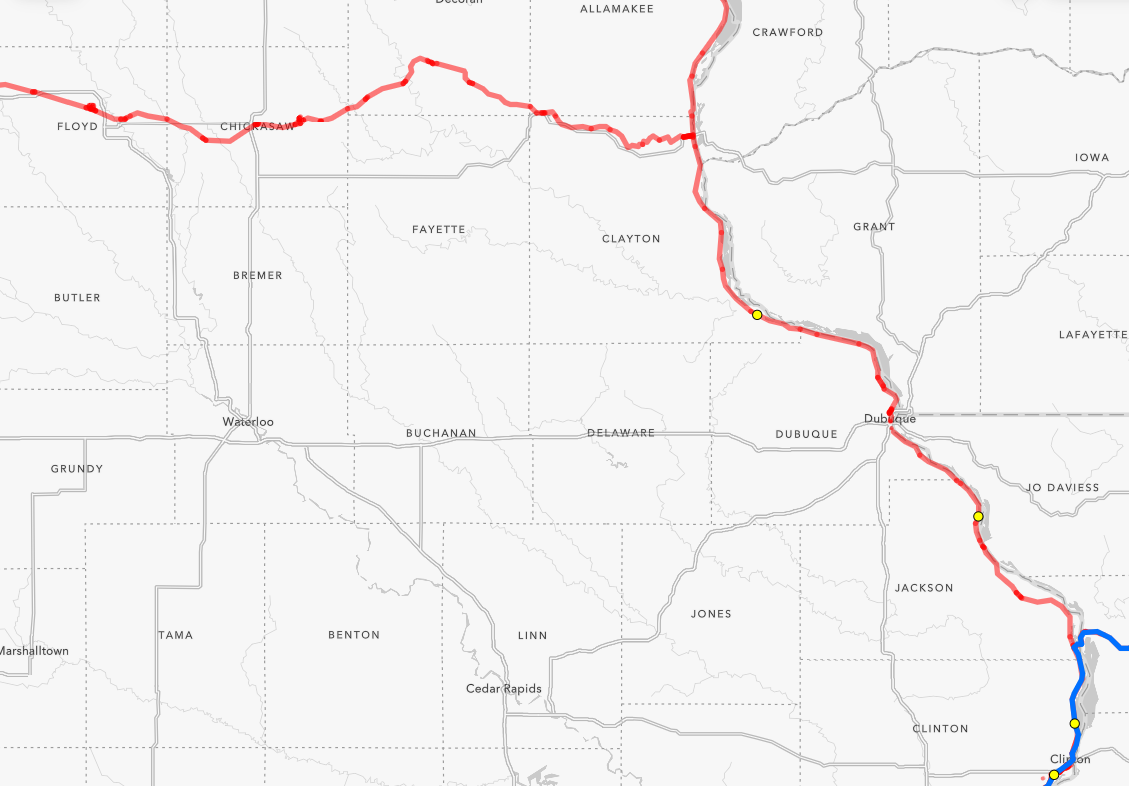 Given the railways close proximity to the Mississippi river, the following identifies the impacts of the proposed merger to the impacted communities and the potential risks.Lansing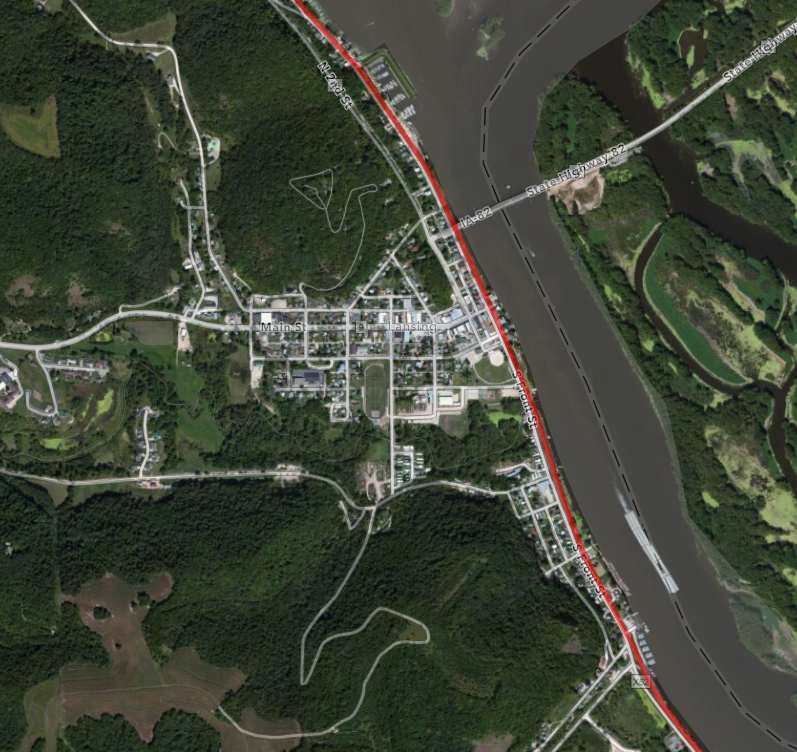 * Average number of trains per day  b) Harpers Ferry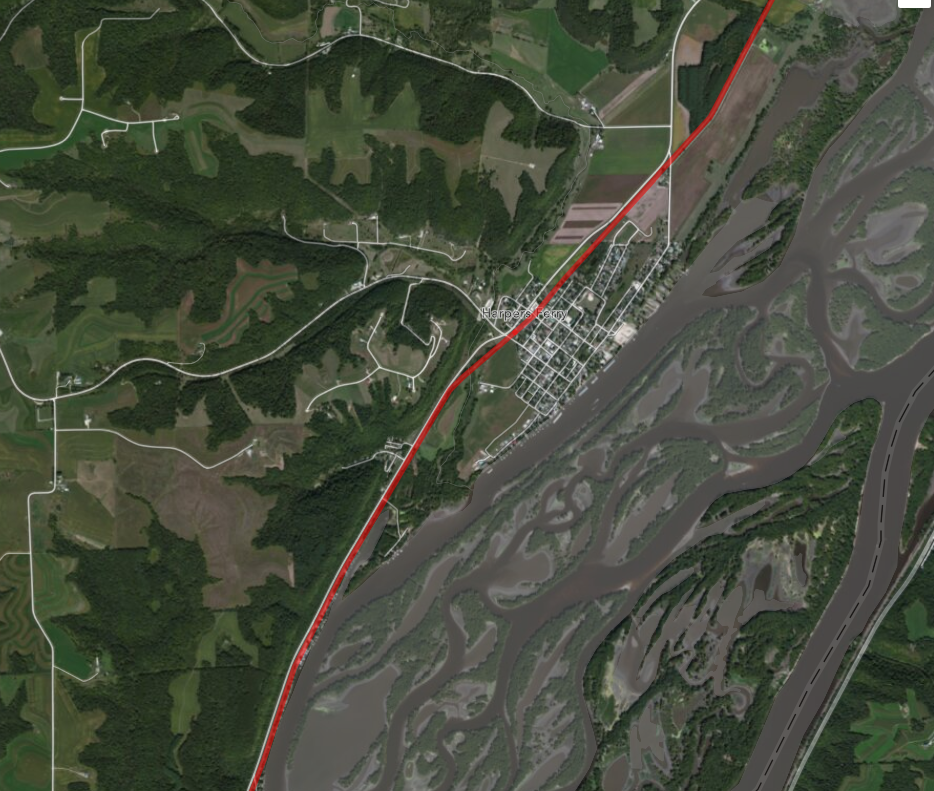 * Average number of trains per day  c) Marquette and McGregor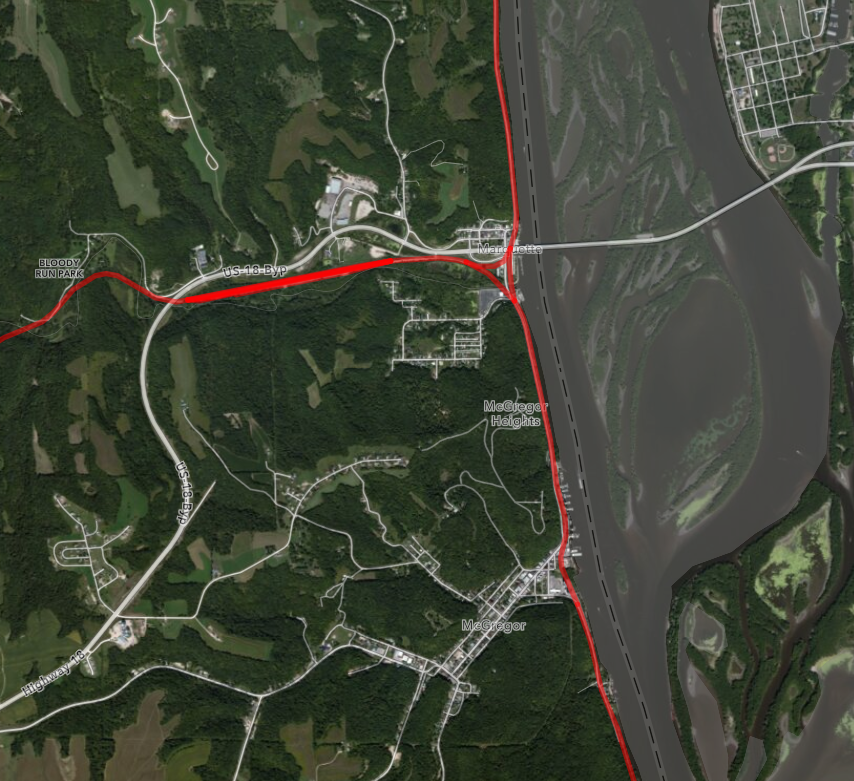 * Average number of trains per day  d) Guttenberg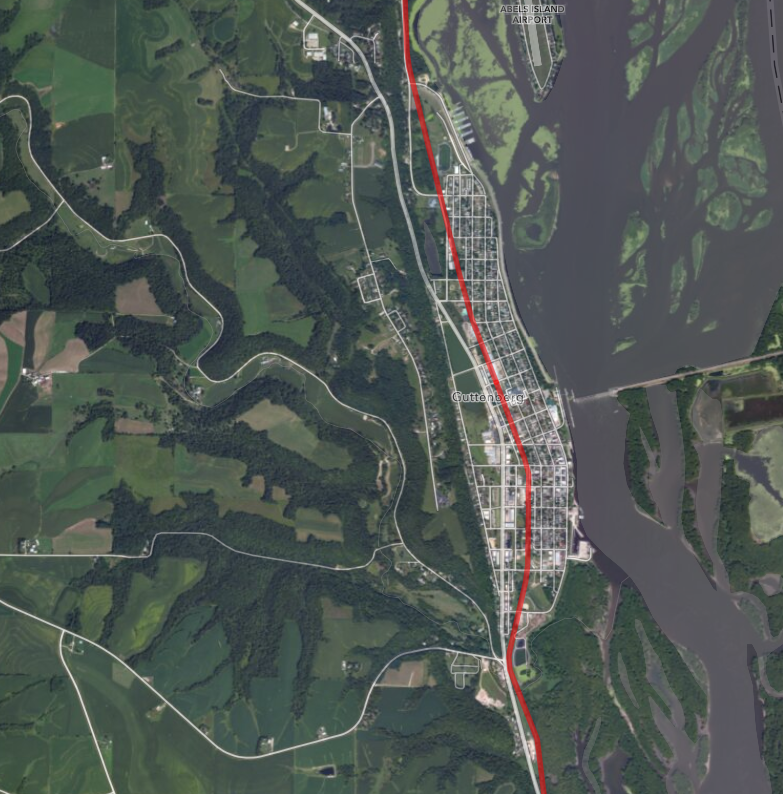 * Average number of trains per day  e) Dubuque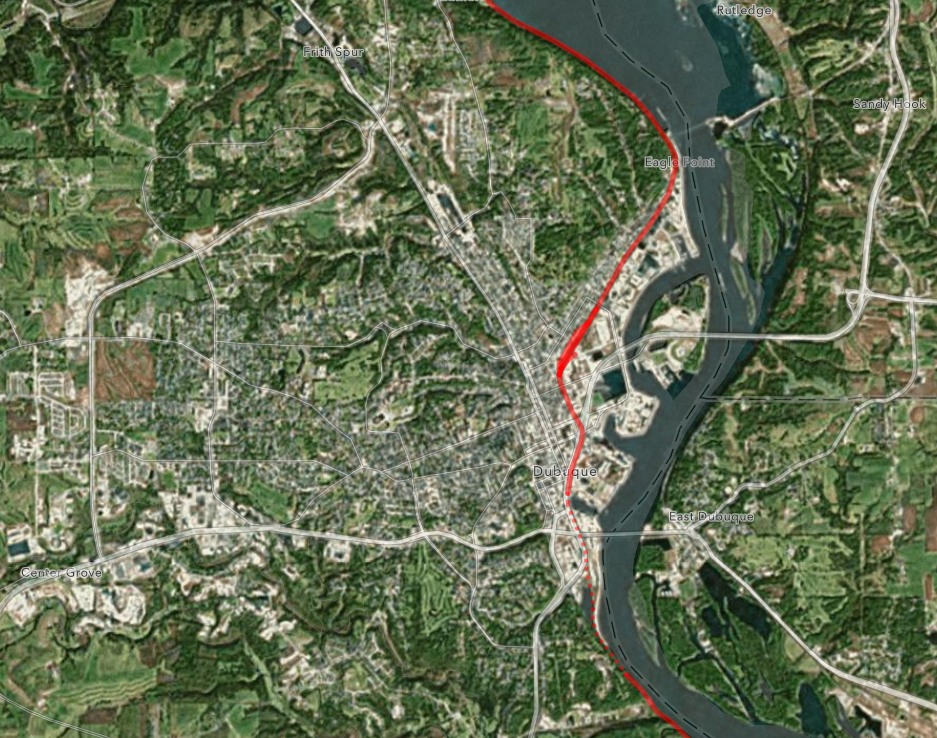 * Average number of trains per day  Iowa Southern Rail Segments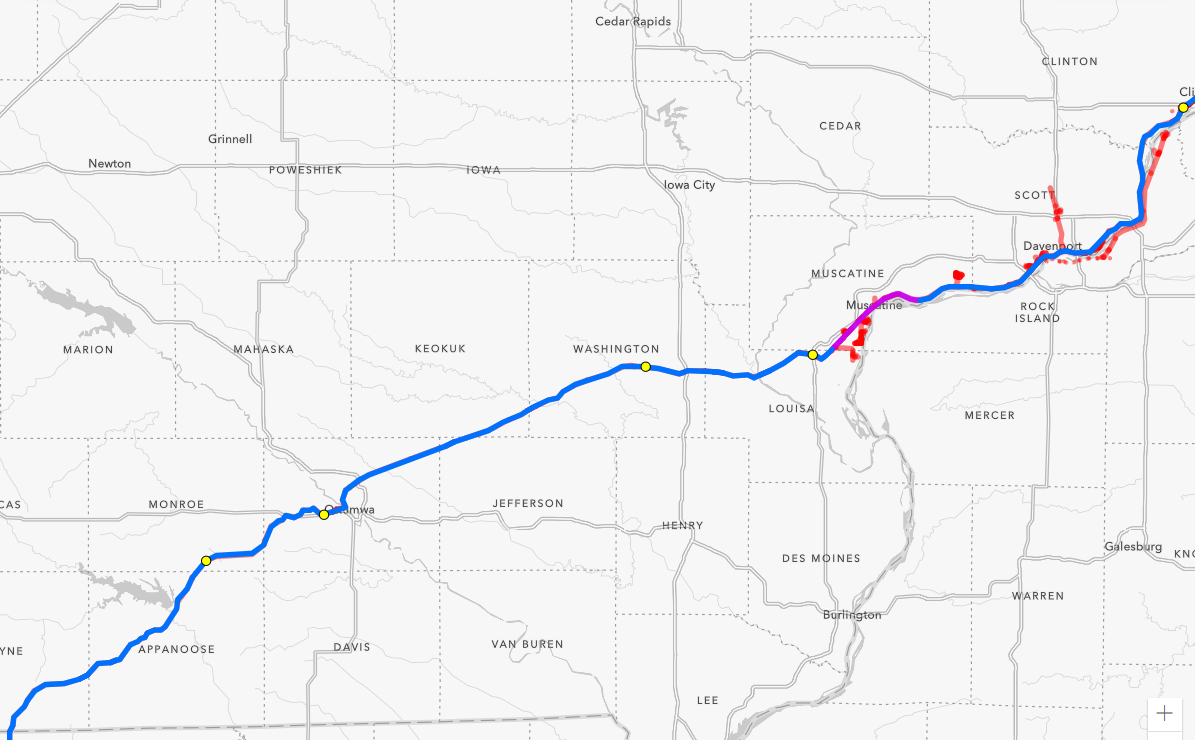 Each of the rail sections in Southern Iowa in addition to identifying the increase in the number of trains per day, the increase in the number of rail cars containing hazardous materials, and the increase in the delays at rail crossing, identifies the environmental justice impact of the proposed merger.Areas highlighted in yellow are census tract areas with low-income and minority populations.Areas highlighted in green are census tract areas with low-income populations.Areas highlighted in blue are census tract areas with minority populations.Clinton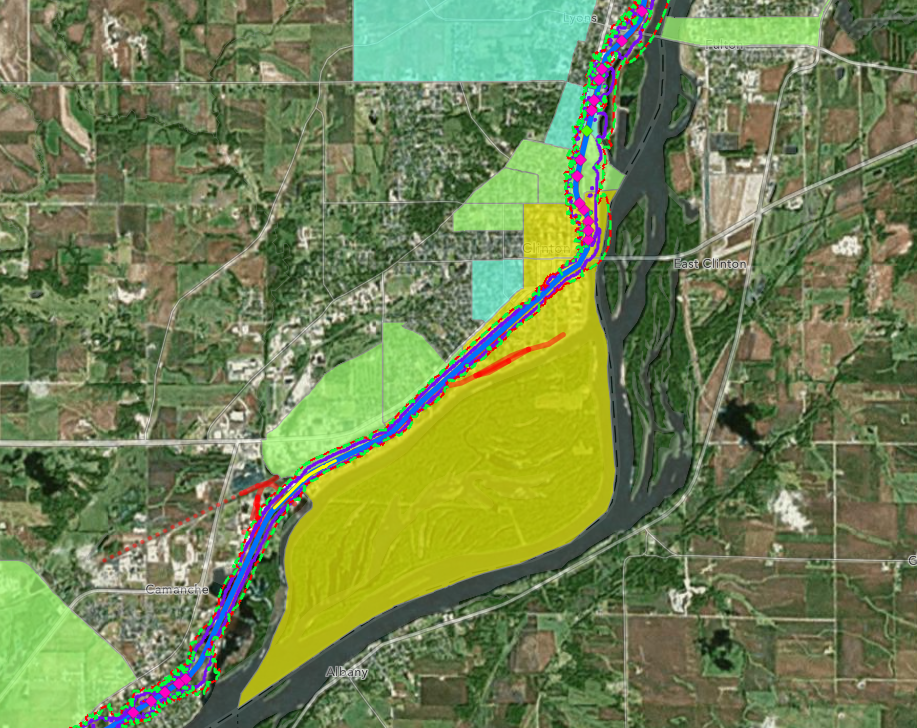 * Average number of trains per day  b) Davenport and Rock Island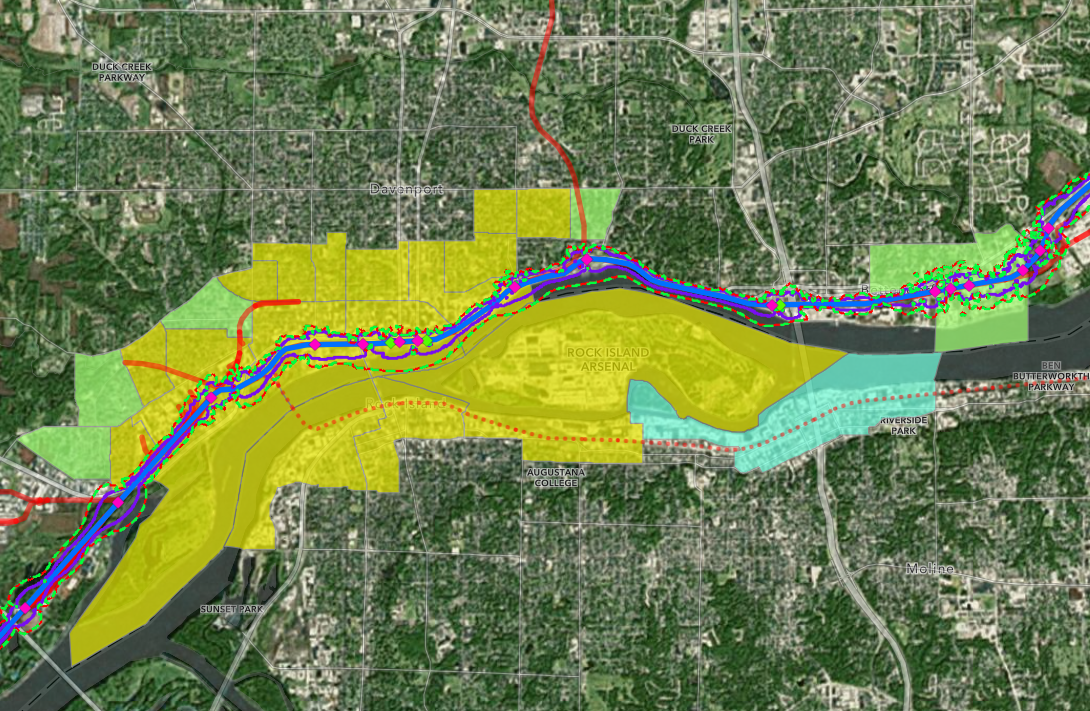 * Average number of trains per day  c) Muscatine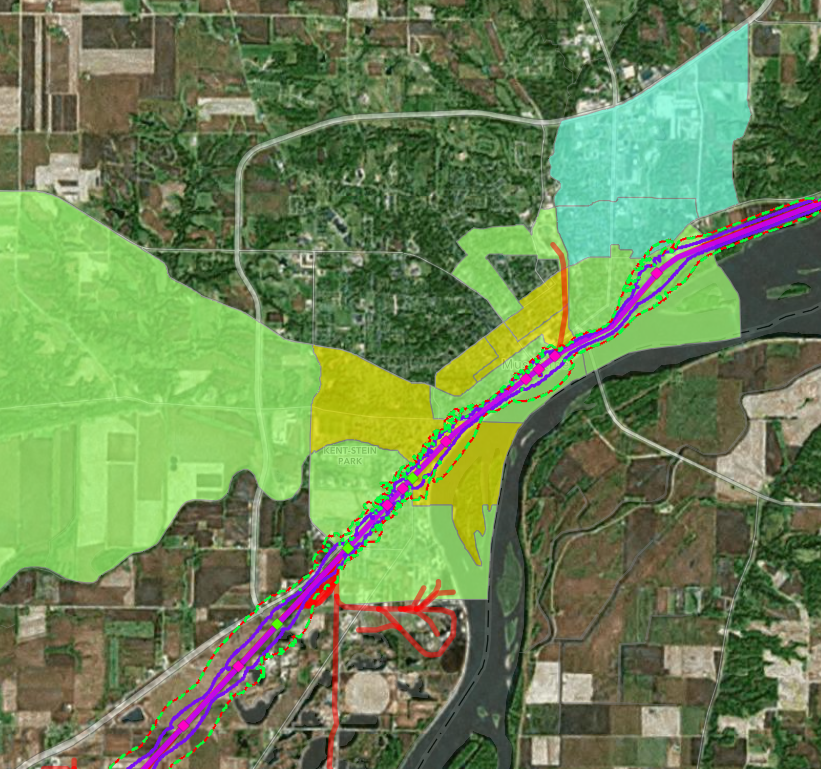 * Average number of trains per day **Mississippi Drive d) Columbus Junction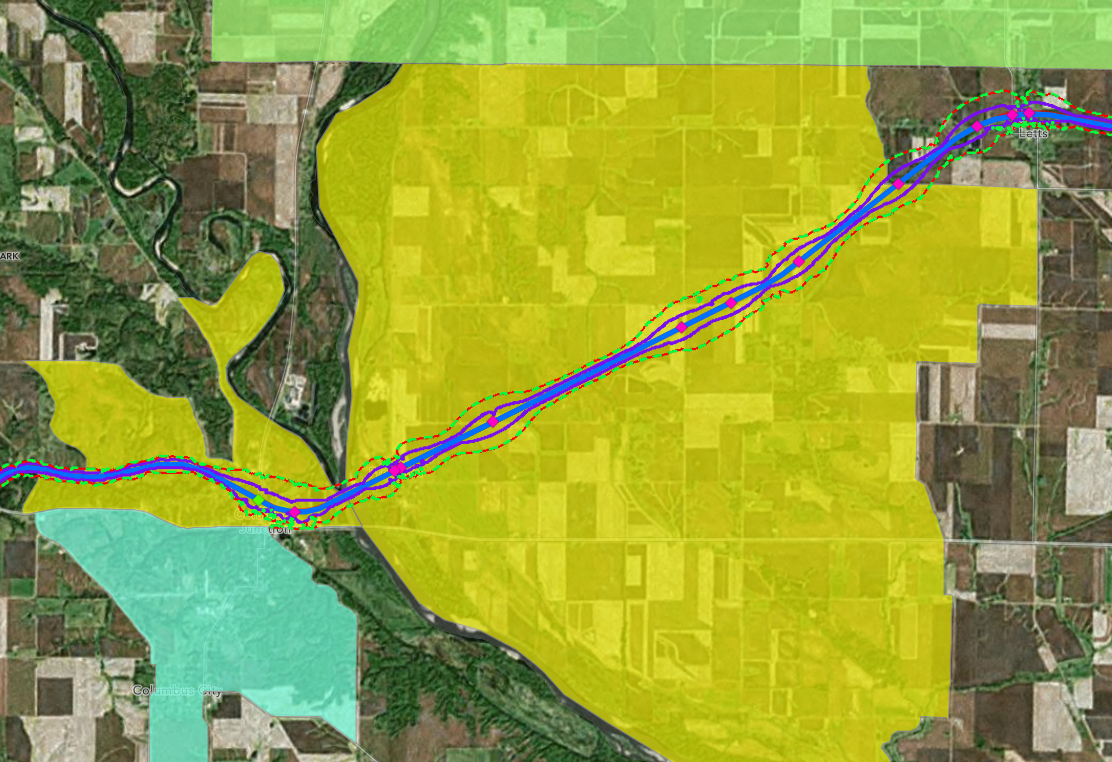 * Average number of trains per day  e) Washington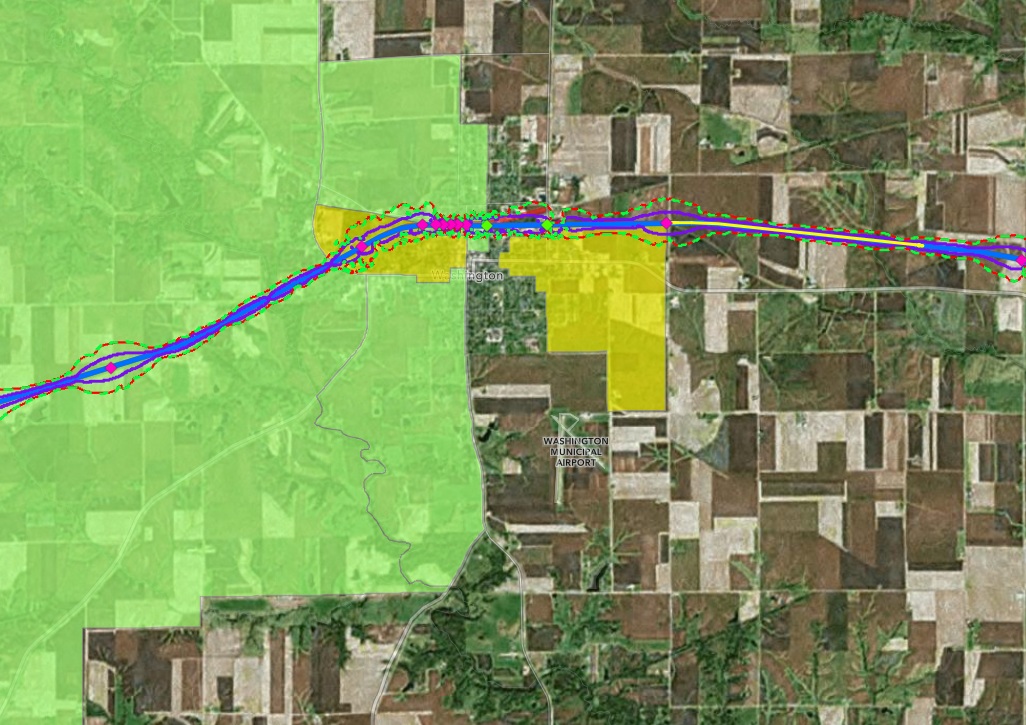 * Average number of trains per day  f) Ottumwa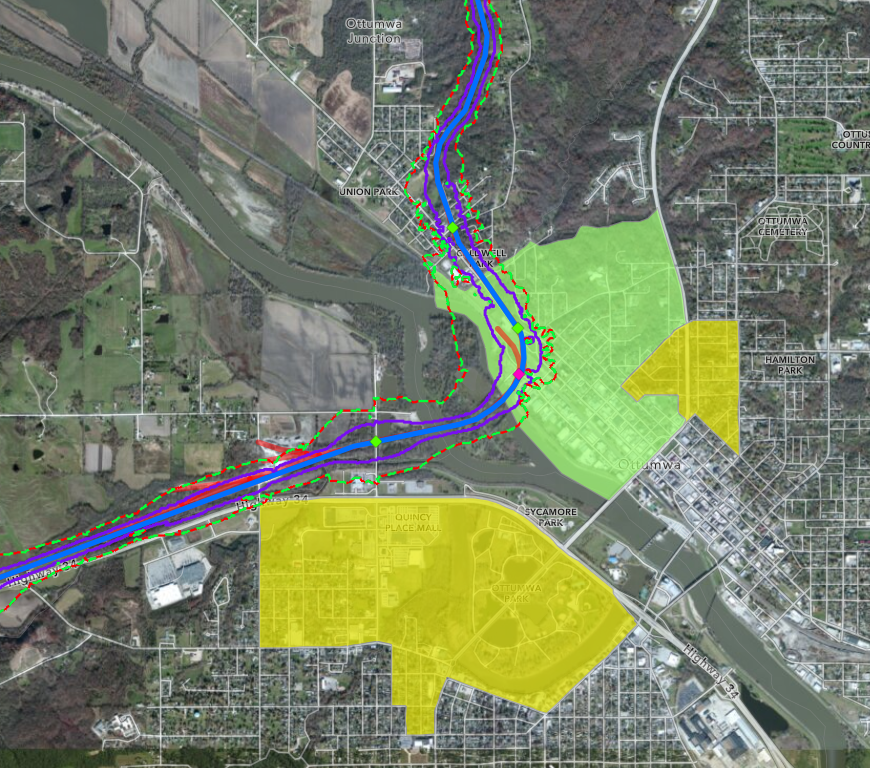 * Average number of trains per day  g) Moravia and Lake Rathbun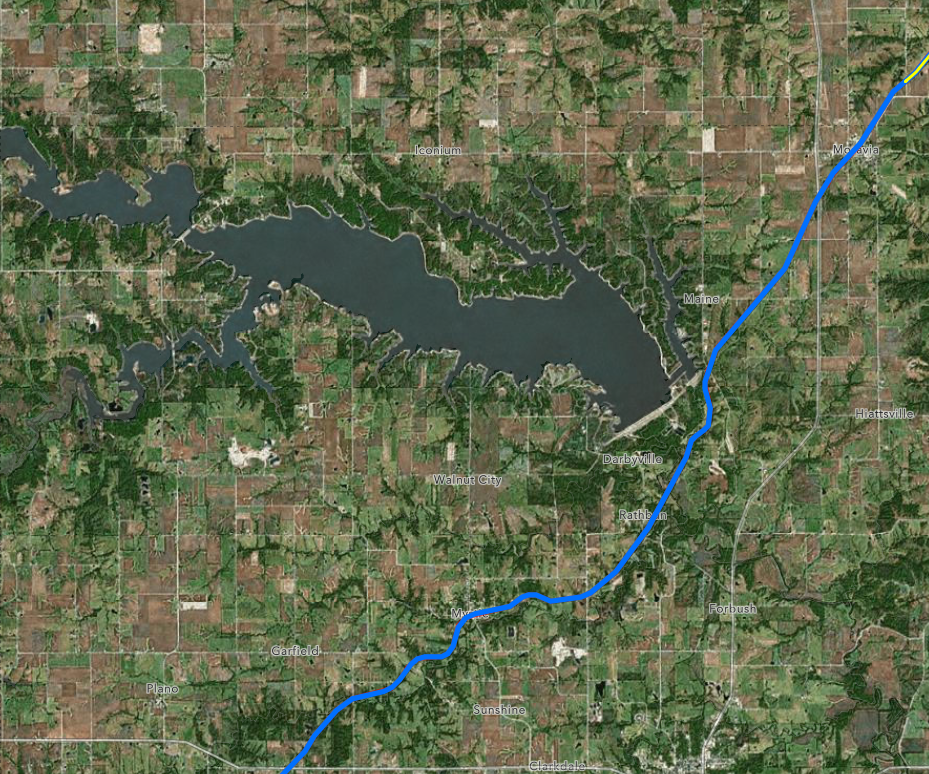 * Average number of trains per day  DerailmentsCanadian Pacific, et al has reported 26 main line derailments.  Accident Details | FRA (dot.gov)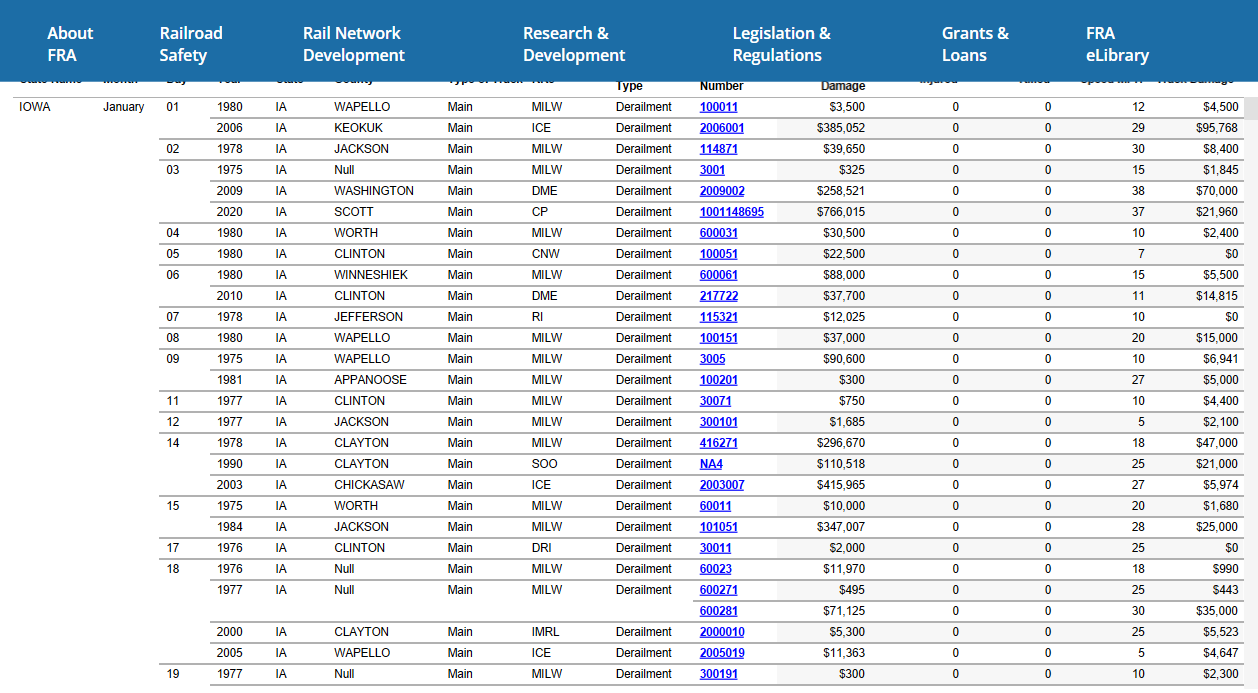 CurrentAfter Merger% IncreaseTPD (average)*4.6611.28142Hazmat Carloads71,079130,654 84Grade Crossing TimeNot identifiedNot identifiedCurrentAfter Merger% IncreaseTPD (average)*4.6611.28142Hazmat Carloads71,079130,654 84Grade Crossing TimeNot identifiedNot identifiedCurrentAfter Merger% IncreaseTPD (average)*4.6611.28142Hazmat Carloads71,079130,654 84Grade Crossing TimeNot identifiedNot identifiedCurrentAfter Merger% IncreaseTPD (average)*10.717.9768Hazmat Carloads129,465205,312 59Grade Crossing TimeNot identifiedNot identifiedCurrentAfter Merger% IncreaseTPD (average)*4.6611.28142Hazmat Carloads71,079130,654 84Grade Crossing TimeNot identifiedNot identifiedCurrentAfter Merger% IncreaseTPD (average)*1025.14151Hazmat Carloads26,82977,771 190Grade Crossing Time1 Hour 4 Min 2 Hours 18 Min116CurrentAfter Merger% IncreaseTPD (average)*7.9722.67184Hazmat Carloads23,37974,016 217Grade Crossing Time42 Min1 Hour 42 Min143CurrentAfter Merger% IncreaseTPD (average)*6.0920.78241Hazmat Carloads19,88469,117 248Grade Crossing Time**2 Hours 15 Min5 Hours 45 Min156CurrentAfter Merger% IncreaseTPD (average)*4.319.21347Hazmat Carloads21,38470,886 231Grade Crossing TimeNot identifiedNot identifiedCurrentAfter Merger% IncreaseTPD (average)*4.319.21347Hazmat Carloads21,38470,886 231Grade Crossing Time14 Min50 Min257CurrentAfter Merger% IncreaseTPD (average)*3.1717.81462Hazmat Carloads/yr32,20884,425 162Grade Crossing Time29 Min1 Hour 28 Min205CurrentAfter Merger% IncreaseTPD (average)*3.1717.81462Hazmat Carloads/yr32,20884,425 162Grade Crossing Time13 Min46 Min254